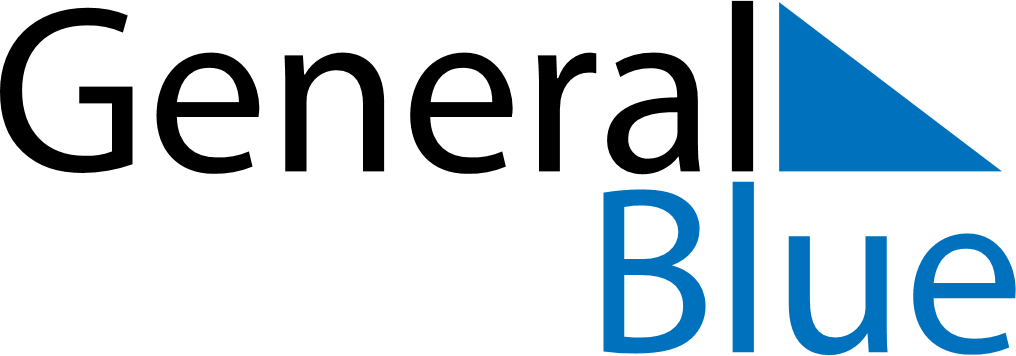 Austria 2029 HolidaysAustria 2029 HolidaysDATENAME OF HOLIDAYJanuary 1, 2029MondayNew Year’s DayJanuary 6, 2029SaturdayEpiphanyMarch 31, 2029SaturdayEaster SaturdayApril 1, 2029SundayEaster SundayApril 2, 2029MondayEaster MondayMay 1, 2029TuesdayStaatsfeiertagMay 10, 2029ThursdayAscension DayMay 13, 2029SundayMother’s DayMay 20, 2029SundayPentecostMay 21, 2029MondayWhit MondayMay 31, 2029ThursdayCorpus ChristiAugust 15, 2029WednesdayAssumptionOctober 26, 2029FridayNational HolidayNovember 1, 2029ThursdayAll Saints’ DayDecember 8, 2029SaturdayImmaculate ConceptionDecember 24, 2029MondayChristmas EveDecember 25, 2029TuesdayChristmas DayDecember 26, 2029WednesdayBoxing DayDecember 31, 2029MondayNew Year’s Eve